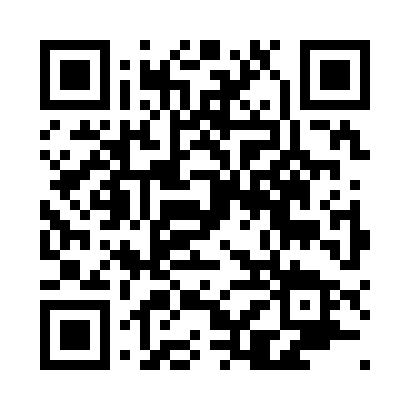 Prayer times for Wotton, Devon, UKWed 1 May 2024 - Fri 31 May 2024High Latitude Method: Angle Based RulePrayer Calculation Method: Islamic Society of North AmericaAsar Calculation Method: HanafiPrayer times provided by https://www.salahtimes.comDateDayFajrSunriseDhuhrAsrMaghribIsha1Wed3:575:491:126:188:3610:282Thu3:545:471:126:198:3710:313Fri3:515:451:126:208:3910:334Sat3:495:441:116:218:4010:365Sun3:465:421:116:228:4210:386Mon3:435:401:116:238:4310:417Tue3:415:381:116:248:4510:438Wed3:385:371:116:258:4610:469Thu3:355:351:116:258:4810:4910Fri3:325:341:116:268:4910:5111Sat3:305:321:116:278:5110:5412Sun3:275:311:116:288:5210:5713Mon3:245:291:116:298:5410:5914Tue3:225:281:116:308:5511:0215Wed3:195:261:116:318:5711:0416Thu3:185:251:116:328:5811:0517Fri3:175:231:116:329:0011:0618Sat3:175:221:116:339:0111:0619Sun3:165:211:116:349:0211:0720Mon3:165:201:116:359:0411:0821Tue3:155:181:116:369:0511:0822Wed3:155:171:116:369:0611:0923Thu3:145:161:126:379:0811:1024Fri3:135:151:126:389:0911:1025Sat3:135:141:126:399:1011:1126Sun3:135:131:126:399:1111:1227Mon3:125:121:126:409:1211:1228Tue3:125:111:126:419:1411:1329Wed3:115:101:126:419:1511:1430Thu3:115:091:126:429:1611:1431Fri3:115:091:136:439:1711:15